Просроченная задолженность по заработной плате организаций
по видам экономической деятельности1)
на 1 октября 2022 года 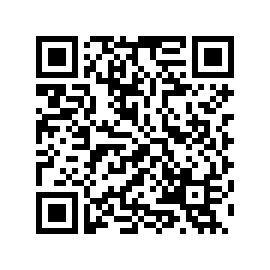  Тыс. рублейВ % к предыдущему месяцуВсего76398236,1в том числе:обрабатывающие производства27198102,3строительство43759в 133,4 р.транспортировка и хранение5441100,0